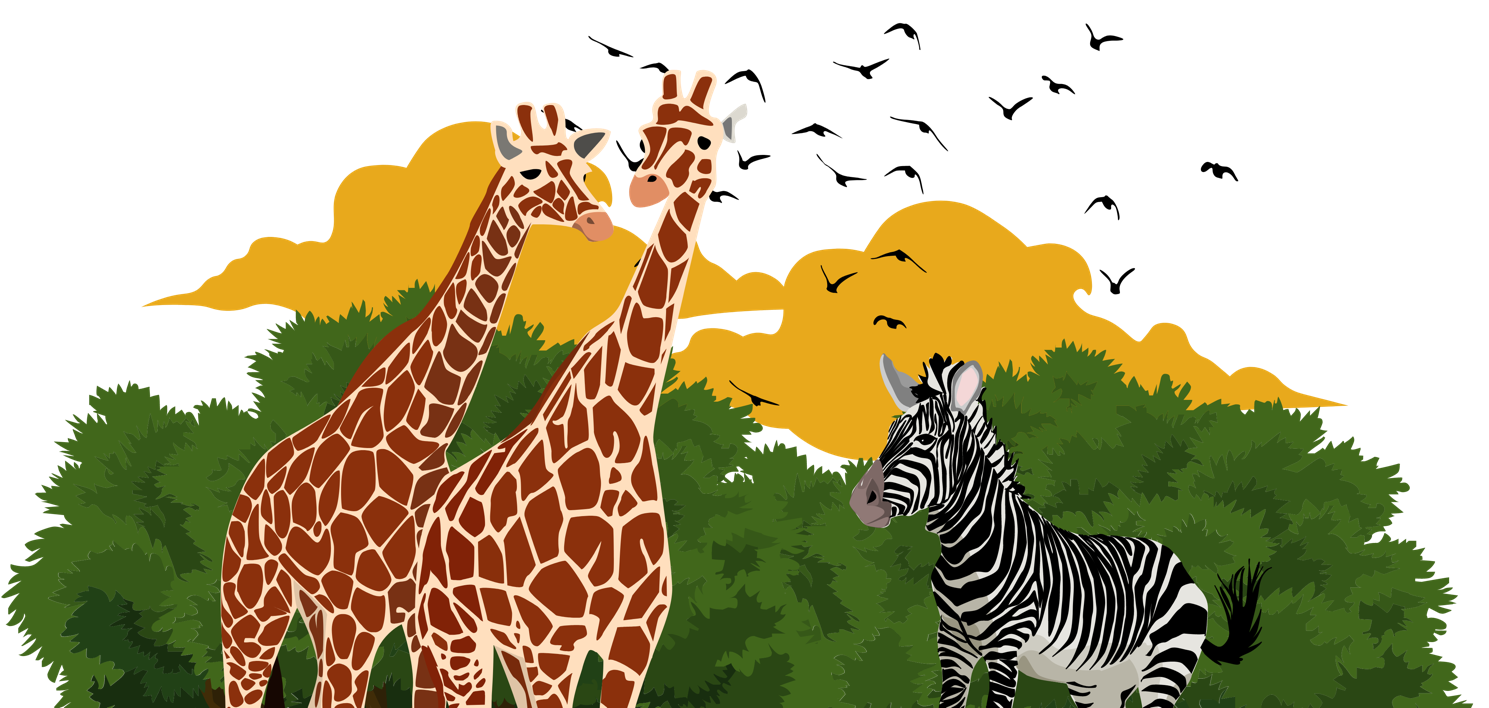 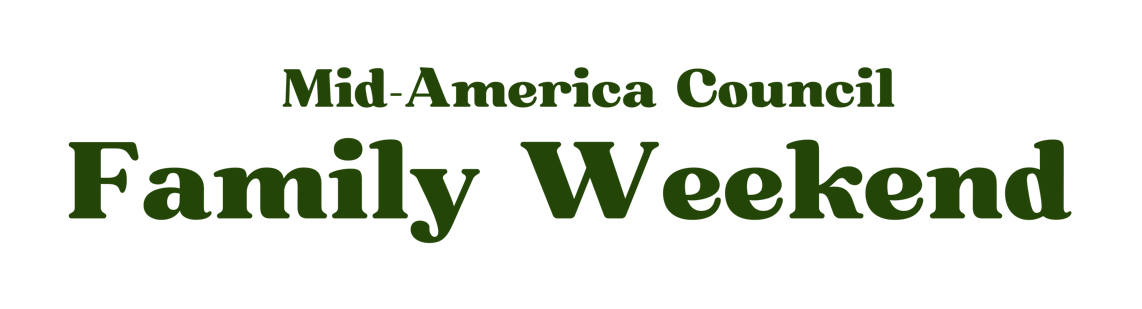 Welcome to Family Weekend! Whether this is your first time at Little Sioux Scout Ranch (LSSR) or you’re a veteran Cub Scout camper, we have a fun filled weekend planned for you. Please read through this guide carefully to help you prepare for the weekend, and if you have any questions please reach out to us at mac@scouting.org.Address for Little Sioux Scout Ranch:32977 Larpenteur Memorial Rd, Little Sioux, IA 51545Check-InIf you are camping Friday night at LSSR, please arrive between 5:30 PM and 8:00 PM. When you get to camp, stop in the Welcome Center (the first building on the right when you enter camp) and check-in with our staff. Dinner will not be provided, so either plan to eat before you leave for camp or bring food to cook. If you need to arrive after 8:00 PM, please communicate with us beforehand so we can be prepared for late arrivals.If you are coming to camp on Saturday, please arrive between 7:30 AM and 9:00 AM. When you get to camp, stop in the Welcome Center (the first building on the right when you enter camp) and check-in with our staff. Program will begin at 9:00 AM throughout camp.It is important that all visitors check-in upon arrival to camp so we know who is on property in case of emergencies. Meals/ CookingLunch will be served in our Dining Pavilion on Saturday at 12:00 PM. Lunch is the only meal that will be served. Please plan to bring all other meals that you will be needing while at camp. There are fire rings throughout our campsites, but they do not have grates to cook on. Firewood will be provided free of charge. To aid in the protection of our forest, do not bring outside firewood into camp. We also have a large industrial fridge that can be used to store items that need to be kept cold if you are not able to bring a cooler. Please communicate with our staff upon check-in if you are needing to access the refrigerator. ProgramProgram will begin at 9:00 AM on Saturday and will conclude at 3:00 PM. Scouts and families can move freely throughout camp to all program areas at their own pace. Program areas may include our climbing wall, shooting sports, fishing, games, STEM/ handicraft, and self-guided nature hikes. See the camp map for program locations and specifics. If going on a nature hike, please pick up a map in our Trading Post and check-in and out there so we know you made it back safely.Vehicles on CampVehicles at camp must stay on the road at all times. Absolutely no vehicles will be allowed to drive into the campsites as there are underground pipes throughout the valley that may be damaged with the weight of a vehicle driving over them. If you are camping overnight, you may park your vehicle along the road near your campsite to unload gear. When you are done unloading your gear, please move your vehicle to our designated parking lot across from the Admin Building/ Trading Post. Please do not drive your vehicle to our program areas. This is for camper safety and conservation efforts. If you are arriving on Saturday morning, please park in our parking lot after checking in. All vehicles should back into their spaces if possible for quicker departure in case of an emergency.Health & SafetyAll campers (youth and adults) must have a BSA Health Form (parts A & B) completed and brought to camp with them. Each camper should keep this form on them at all times. We will not be collecting them during check in. What to BringOther than any sleeping/camping gear and meals that may need to be brought for overnight campers, all participants should come prepared to camp with closed toed shoes (like sturdy tennis shoes or hiking boots- NO sandals or flip flops), water bottle, rain jacket/ poncho, hat, sunscreen, bug spray, and a day pack. Each program will have a first aid kit, but you are welcome to bring your own for simple first aid needs. Any major first aid concerns should be reported to Camp Staff immediately. Our Trading Post will be available as well with souvenirs, snacks and other sundries and will accept cash or card. Emergency ProceduresAll campers will be given a wristband upon arrival to camp for easy identification as someone who is supposed to be on camp property. If your wristband breaks or falls off, please see a staff member for a replacement. Please wear the wristband at all times while on property. If an evacuation of camp is necessary, camp staff will guide all campers to a safe location. Camp staff constantly watches the weather via multiple sources. In the case of a severe weather emergency, a siren will sound throughout camp. All campers should take immediate shelter in the nearest storm shelter. Little Sioux Scout Ranch has two FEMA rated storm shelters- the North Shelter (follow the road North through the parking lot near Admin/ the Trading Post to the first building you see) and the Welcome Center (the first building you see on the right side of the road when you enter camp). Please see our camp map for exact locations and make sure all campers in your group are aware of the shelter's locations upon arrival to camp.Cell phone service at LSSR is often unreliable throughout most of camp. Camp staff members will have radios that can communicate with each other and medical support in case of an emergency. If you are in need of assistance, please find the nearest camp staff member. 